ConfidentialDemographic informationPage 1 of 1Select your geographic region (choose one)Northeast (PA, NJ, NY, CT, RI, MA, VT, NH, ME)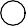 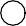 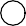 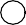 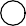 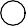 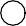 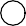 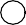 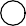 South (TX, OK, AR, LA, MS, AL, TN, KY, FL, GA, SC, NC, VA, DC, MD, DE, WV) Midwest (ND, SD, NE, KS, MN, IA, MO, WI, IL, IN, MI, OH)West (NM, AZ, CO, UT, NV, CA, WY, MT, ID, OR, WA, AK, HI)Other / outside of the United StatesSelect your genderMale FemaleOther or prefer not to answerSelect your current level of trainingMedical student Resident/intern Fellow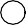 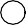 Attending Physician OtherWhat level of resident/intern  are you?	PGY-1 PGY-2 PGY-3 PGY-4 PGY-5 PGY-6 PGY-7Other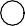 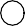 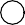 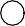 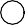 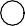 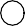 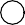 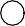 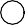 What is your age?(In years )What tool (if any) do you most commonly use to determine the cost of a medication?None GoodRx UpToDate Redbook eMedicine Other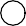 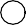 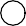 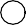 Which other tool do you use to determine the cost of a medication?02/04/2019 12:21pm	projectredcap.org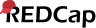 